INDICAÇÃO Nº 88/2019Sugere ao Poder Executivo Municipal que proceda a limpeza do terreno público da Rua: Caiapós, paralelo a SP 304.Excelentíssimo Senhor Prefeito Municipal, Nos termos do Art. 108 do Regimento Interno desta Casa de Leis, dirijo-me a Vossa Excelência para sugerir ao setor competente que proceda a limpeza  do terreno, na rua Caiapós, paralelo a Sp 304, no bairro São Francisco II. Justificativa:Fomos procurados por munícipes solicitando essa providência, pois, segundo eles o mau cheiro está grande e há o aparecimento de animais peçonhentos, devido ao lixo acumulado.Plenário “Dr. Tancredo Neves”, em 07 de Janeiro de 2019.José Luís Fornasari                                                  “Joi Fornasari”                                                    - Vereador -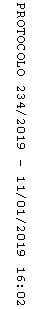 